                         Pracovný list – 0. ročník – Píšeme l, L                                                                          Meno: ..................................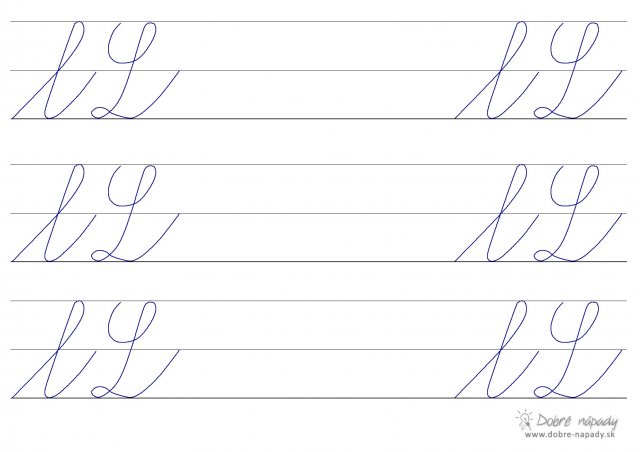 _____________________________                        ________________________________________________________________________________________________________________________________________________________________________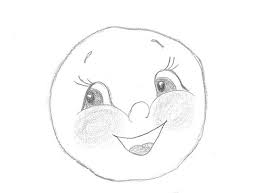 